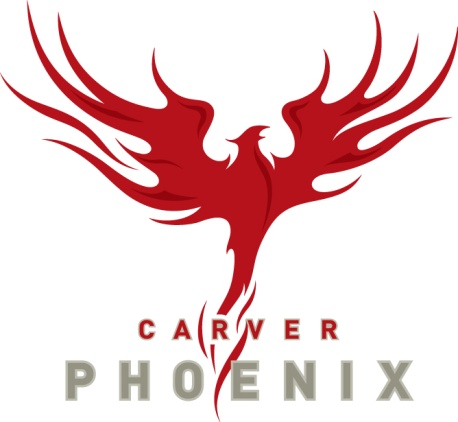 Jr. Badminton TEAM SCHEDULE 2013BCCSSAA JR. BADMINTON – Friday April 26All DayGVISAA JR. BADMINTON CHAMPIONSHIPS – Tuesday May 28Deer Lake School, All DaySr. badminton TEAM SCHEDULE 2013GVISAA – Thursday April 11 vs. BCCACaver, Start Time 4:00GVISAA – Tuesday April 16 vs. TLA, SPA, SJSSt. John’s School, Start Time 3:30GVISAA – Tuesday April 23 vs. BOD, DLSCarver, Start Time 4:00BCCSSAA SR. BADMINTON – Saturday April 27 (Campbell River, Duncan, Hope, King’s Langley, Pacific Christian, Richmond)Location TBA, All DayGVISAA – Thursday May 2 vs. MDRGMeadow Ridge, Start Time 4:00pmGVISSA SR. BADMINTON CHAMPIONSHIPS - Thursday May 9Meadow Ridge, All Day